Indigo Mountain Nature Center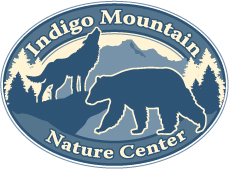             Intern ApplicationDesired Session:  ___ Summer	___Fall   ___SpringInternship Type:  ___ Vet Tech   ___ Animal Care   ___EducationDates Available:  ________________________   Days/Hrs Available:______________________________PERSONAL INFORMATION:Name________________________________________________________________________________Address______________________________________________________________________________City______________________________ ST________  Zip _____________Home # (____) _____________________ Cell # (____) _____________________Email _____________________________________________________________Date of Birth  ______________________   In the previous 5 years have you received any motor vehicle violations?  □ Yes □ NoIf yes, please explain_________________________________________________________________________________________________________________________________________________________Have you ever been convicted and/or placed on probation for any criminal offense?   □ Yes □ NoIf yes, please explain_________________________________________________________________________________________________________________________________________________________Have you been charged, fined, sentenced, convicted, or entered a plea of guilty or no contest under any local, state or federal  law pertaining to cruelty, neglect or abuse of animals?   □ Yes □ NoHave you had any disease affecting your immune system that may compromise your health?  □ Yes □ NoHave you had a T.B. test?   □ Yes □ No  When? ___________Have you had a tetanus shot?   □ Yes □ No  When? ___________Have you had any disease affecting your immune system that may compromise your health?  ?  □ Yes □ No  If yes, please explain__________________________________________________________Do you have a history of medical problems or do you take any prescription medications?  □ Yes □ No  Please specify__________________________________________________________________________Are you allergic to any medications? _______________________________________________________Are you a smoker?    □ Yes □ No  Can you lift and carry 50 lbs routinely?  □ Yes □ No  Emergency Contact Information:Name________________________________________________________________________________Relation______________________________________________________________________________Address ______________________________________________________________________________Home # (____) ______________________________ Cell # (____) _______________________________Do you have Medical Insurance?    □ Yes □ NoName of Insurance Company ____________________________________________________________Policy or Group #______________________________________________________________________EDUCATION & TRAINING:Name of School currently attending:_______________________________________________________Field of Study/Degree:__________________________________________________________________Number of semesters completed ___________Expected graduation date: ________________          GPA: ____________For PPCC Zookeeping Technology students:The following courses are required prior to internship:□ BIO 150 Animal Bio 	Grade____	   		□ ZOO 101 Intro to Zoo  Grade _____  □ ZOO 125 Mammal Husbandry  Grade ____	□ ZOO107 Animal Behavior is recommendedand you must be enrolled in Zoo180, 181 or 280Please list any other animal related work experience, volunteer work or internships completed, or additional training you have received1  Organization__________________________________________________________________________ Experience____________________________________________________________________________Contact name ________________________________ Phone #__________________________________What were your duties __________________________________________________________________How long ______________2  Organization__________________________________________________________________________ Experience____________________________________________________________________________Contact name ________________________________ Phone #__________________________________What were your duties __________________________________________________________________How long ______________3  Organization__________________________________________________________________________ Experience____________________________________________________________________________Contact name ________________________________ Phone #__________________________________What were your duties __________________________________________________________________How long ______________ANIMAL EXPERIENCE:Do you have any experience with wildlife, exotic or alternative pets?   □ Yes □ NoIf yes, list species worked with and the type of experience_____________________________________________________________________________________________________________________________________________________________________________________________________________Have you ever owned a dog or cat? □ Yes □ NoIf yes, list breed worked with and the type of experience_____________________________________________________________________________________________________________________________________________________________________________________________________________  Have you ever trained an animal? □ Yes □ NoIf yes, what kind of training, species __________________________________________________________________________________________________________________________________________OTHER SKILLS/TRAINING:Do you have any other special skills?  __________________________________________________________________________________________________________________________________________Do you have any computer skills?  	     □ Yes □ No Are you proficient in Microsoft Word 	     □ Yes □ No                             Excel	     □ Yes □ No       Powerpoint	     □ Yes □ NoREFERENCES:Please list 3 References from an Animal Related field or provide 3 Letters of RecommendationName________________________________________________________________________________Address ______________________________________________________________________________City_____________________________________________  ST ______  Zip________________________Phone____________________________________________Email ______________________________Name________________________________________________________________________________Address ______________________________________________________________________________City_____________________________________________  ST ______  Zip________________________Phone____________________________________________Email ______________________________Name________________________________________________________________________________Address ______________________________________________________________________________City_____________________________________________  ST ______  Zip________________________Phone____________________________________________Email ______________________________How did you hear about this internship? ______________________________________________________________________________________________________________________________________________________________________________________________________________________________Why are you interested in the internship at Indigo Mountain?____________________________________________________________________________________________________________________________________________________________________________________________________________________________________________________________________________________________________________________________________________________Please attach the following:□	Resume□	Cover letterAPPLICANT ACKNOWLEDGMENT:□  I am a minimum of 18 years old□  I understand that the internship is a non-paid position□  I understand that there is no room and board provided□  I am enrolled in a college curriculum□  I give IMNC the authority to contact my referencesI verify that everything I have stated in this application is true and correct to the best of my knowledge__________________________________			______________________________Signature  							Date